(* Student awarded “I: Incomplete” grade will be reassessed within a month)Recommendations:Signatures of the members of the M.S. Project Examination Committee (MSPEC)Note:After signature of the Chairman, IPPC, original to be kept in the personal file of the student and a photocopy copy will go to the Supervisor(s) and Centre.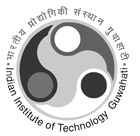 School of Energy Science and EngineeringIndian Institute of Technology GuwahatiSchool of Energy Science and EngineeringIndian Institute of Technology GuwahatiSchool of Energy Science and EngineeringIndian Institute of Technology GuwahatiSchool of Energy Science and EngineeringIndian Institute of Technology GuwahatiFORM:2Assessment of M.S.(R) Project CourseAssessment of M.S.(R) Project CourseAssessment of M.S.(R) Project CourseName of the StudentName of the StudentName of the StudentRoll No.Date of RegistrationCategory of Studentship(Regular / Sponsored / Self-financed / Project Staff / Part-Time )Nature of Assistant / Fellowship (Institute / CSIR / UGC/sponsorship)Date of AssessmentSemesters completed(tick)2345678Assessment for the project Course No. (tick)EN697                          EN698                      EN699EN697                          EN698                      EN699EN697                          EN698                      EN699EN697                          EN698                      EN699EN697                          EN698                      EN699EN697                          EN698                      EN699EN697                          EN698                      EN699The grade to be awarded to the candidate on a 10-point scale is:The grade to be awarded to the candidate on a 10-point scale is:The grade to be awarded to the candidate on a 10-point scale is:The grade to be awarded to the candidate on a 10-point scale is:The grade to be awarded to the candidate on a 10-point scale is:The grade to be awarded to the candidate on a 10-point scale is:The grade to be awarded to the candidate on a 10-point scale is:The grade to be awarded to the candidate on a 10-point scale is:The grade to be awarded to the candidate on a 10-point scale is:ASAAABBBBCCCCDDDFI109876540 (Fail)(Incomplete)The studentship may be continued.The assistantship/fellowship may be continued (applicable for regular, full time students).Remarks:ChairmanMemberMemberSupervisorSupervisorSecretary, CPPCChairman, IPPC	